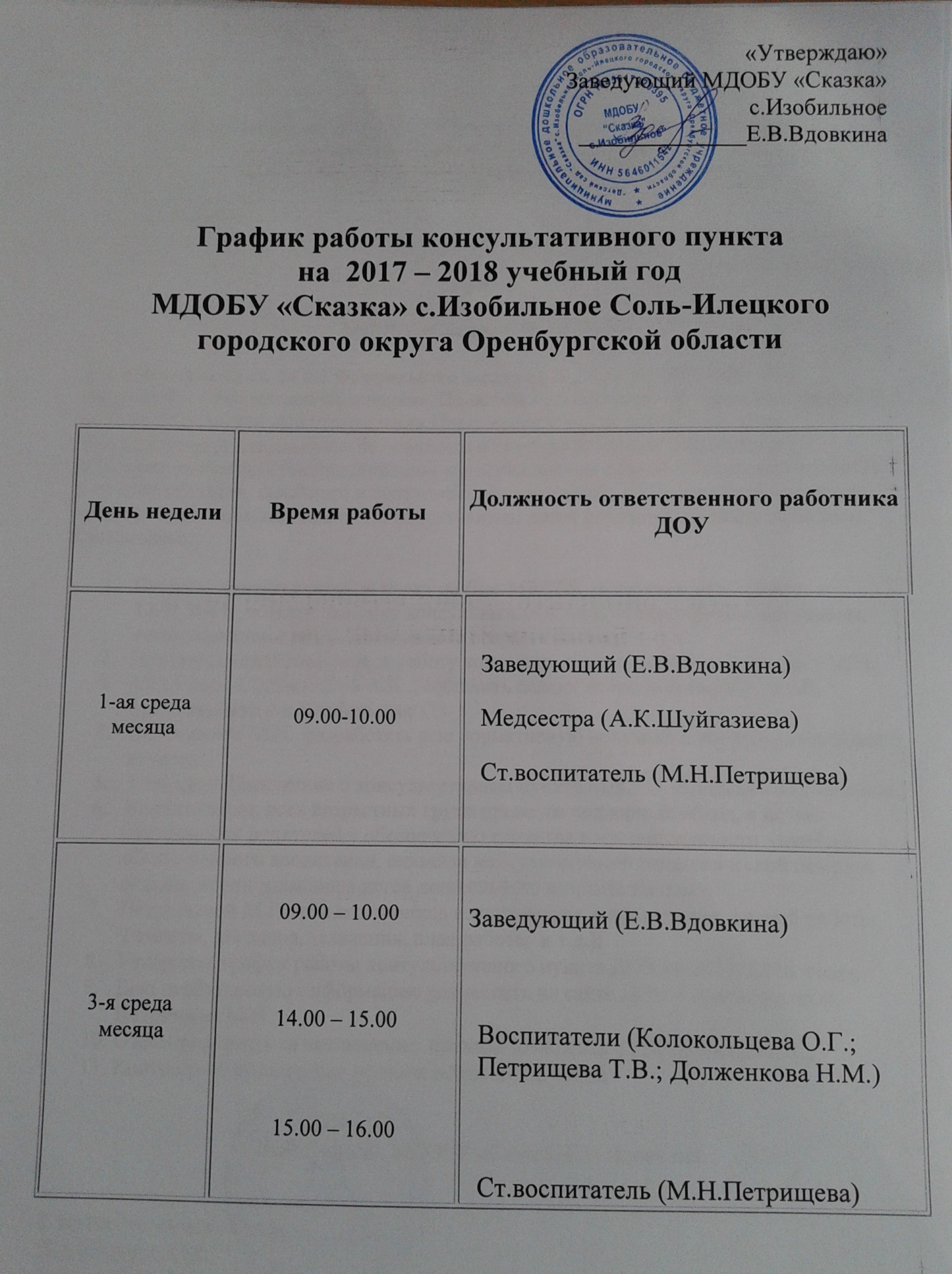 «Утверждаю»Заведующий МДОБУ «Сказка» 
с.Изобильное
______________Е.В.Вдовкина
График работы консультативного пункта 
на  2017 – 2018  учебный год
МДОБУ «Сказка» с.Изобильное Соль-Илецкого городского округа Оренбургской областиДень неделиВремя работыДолжность ответственного работника ДОУДолжность ответственного работника ДОУДолжность ответственного работника ДОУ1-ая среда месяца09.00-10.0009.00-10.00Заведующий (Е.В.Вдовкина)Медсестра (А.К.Шуйгазиева)Ст.воспитатель (М.Н.Петрищева)3-я среда
 месяца09.00 – 10.0014.00 – 15.0015.00 – 16.0009.00 – 10.0014.00 – 15.0015.00 – 16.00 Заведующий (Е.В.Вдовкина)Воспитатели (Колокольцева О.Г.; Петрищева Т.В.; Долженкова Н.М.)Ст.воспитатель (М.Н.Петрищева)